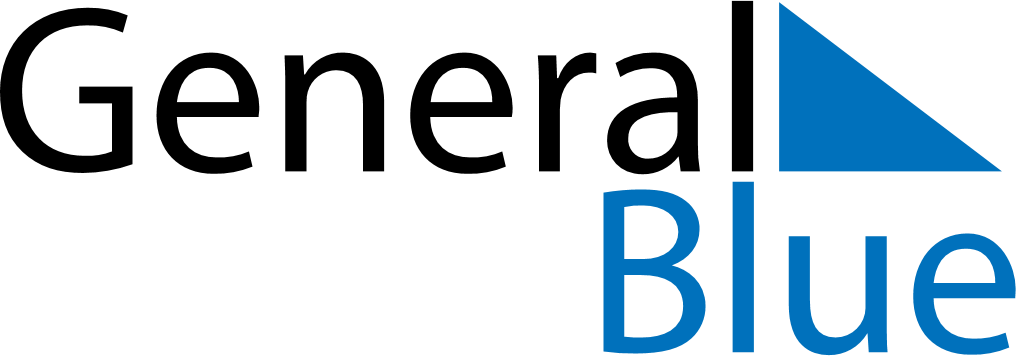 November 1683November 1683November 1683November 1683November 1683SundayMondayTuesdayWednesdayThursdayFridaySaturday123456789101112131415161718192021222324252627282930